Отвечая на вопрос, Вы дали ссылку на отражение транспортных услуг транспортной компанией, стоимость которых уже входит в договор на поставку товара. У нас отдельно договор на реализацию и отдельно договор с транспортной компанией на оказание услуг  по доставке данного товара минуя наш склад.Посмотрите пожалуйста  я правильно отразила реквизиты в УПД , который мы отправим  покупателю товара.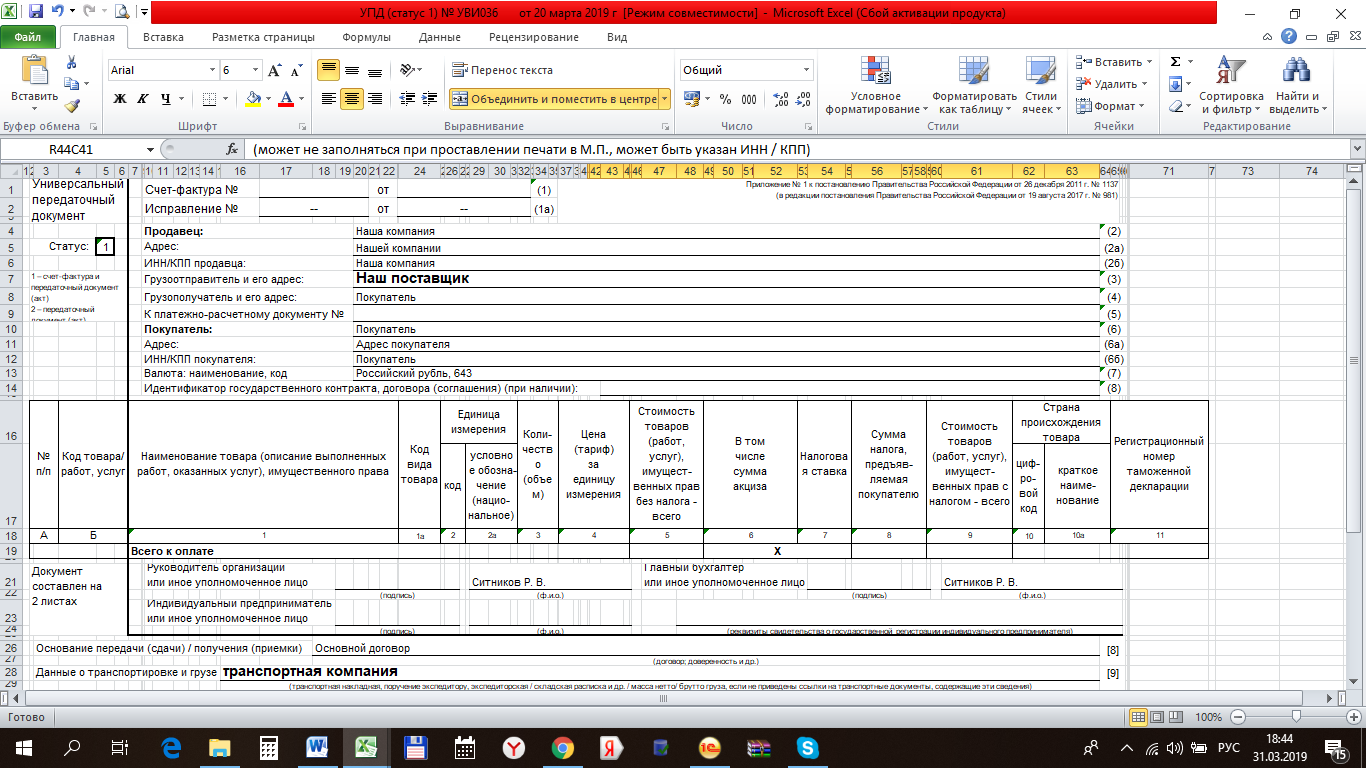 Это будет реализация товара. Покупатель оплатит этот товар.Для доставки данного товара от поставщика до покупателя, минуя наш склад, мы   составляем договор с Транспортной компанией. Они выставляют счет на оплату по доставке данного товара нашей организации. Мы оплачиваем данный счет. Т.к на доставку товара покупателю был составлен отдельно договор и мы от нашего имени выставляем  счет на оказание услуг по доставке  покупателю товара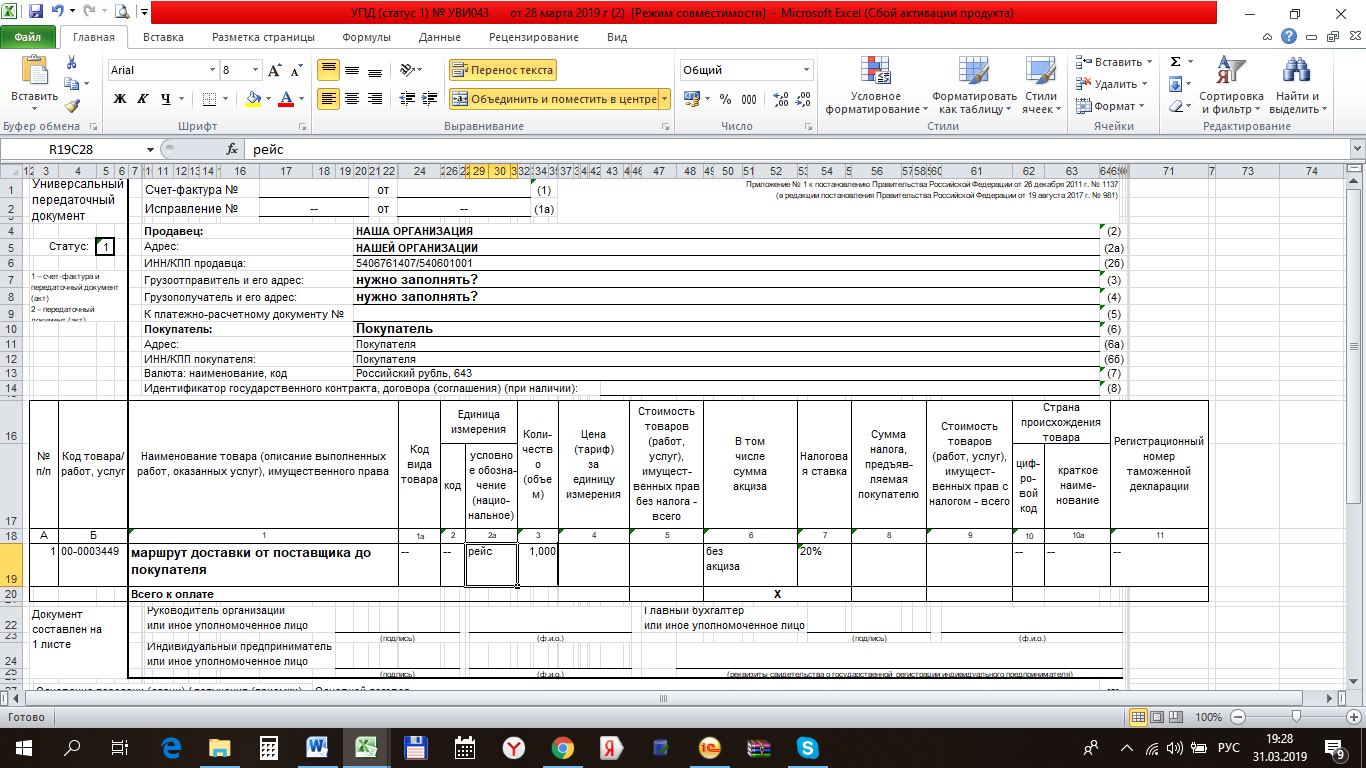 Графы  грузоотправитель и грузополучатель в УПД на оказание транспортных услуг заполнять нужно?У меня вопрос кто должен выставить транспортную накладную?ее должны оформить только мы?Посмотрите пожалуйста правильность ее заполнения. (см файл)